Employment Application FormCorporate Services Manager: Patient Advocacy ServiceThe position entails some travel; therefore, access to use of a car, a current full driver’s licence, valid car insurance and a valid NCT certificate are essential requirements for the post. You will be asked to provide employer indemnity by way of a Letter of Indemnity from your motor insurance company.  Do you have access to a car, current full drivers’ licence and valid car insurance requirements as outlined above?    Yes                        No                  1st Referee2nd RefereePOST APPLIED FOR:Corporate Services ManagerLOCATION(S):Dublin SECTION 1: PERSONAL DETAILSSECTION 1: PERSONAL DETAILSFirst Name:Surname:Correspondence Address:Email Address:Contact Telephone Number:Are there any restrictions on your right to work in the Republic            of Ireland? Yes  NoSECTION 2: PERSONAL STATEMENTPlease provide a brief summary of your relevant experience and interest in applying for this role (maximum 500 words).SECTION 3: EDUCATIONAL QUALIFICATIONSSECTION 3: EDUCATIONAL QUALIFICATIONSSECTION 3: EDUCATIONAL QUALIFICATIONSSECTION 3: EDUCATIONAL QUALIFICATIONSTitle of AwardUniversity/College/SchoolDates of AttendanceFinal Exam Subjects and Overall ResultsSECTION 4: PROFESSIONAL QUALIFICATIONS AND MEMBERSHIPS (IF ANY)SECTION 5: INFORMATION TECHNOLOGY SKILLS Please tick the boxes that apply to you and provide details where asked.SECTION 5: INFORMATION TECHNOLOGY SKILLS Please tick the boxes that apply to you and provide details where asked.SECTION 5: INFORMATION TECHNOLOGY SKILLS Please tick the boxes that apply to you and provide details where asked.SECTION 5: INFORMATION TECHNOLOGY SKILLS Please tick the boxes that apply to you and provide details where asked.SECTION 5: INFORMATION TECHNOLOGY SKILLS Please tick the boxes that apply to you and provide details where asked.Software TypeNo KnowledgeLimited FamiliarityExtensive KnowledgeQualification Obtained (please specify the type)Microsoft WordMicrosoft ExcelMicrosoft OutlookMicrosoft PowerPointDatabase/Electronic Case Management SystemName of software: Other (please specify)SECTION 6: COMMUNITY/VOLUNTARY EXPERIENCE (IF ANY)  SECTION 6: COMMUNITY/VOLUNTARY EXPERIENCE (IF ANY)  SECTION 7: EMPLOYMENT HISTORY Please complete a new section for each post held, even within the same organisation. Start with your most recent employment.SECTION 7: EMPLOYMENT HISTORY Please complete a new section for each post held, even within the same organisation. Start with your most recent employment.Job TitleEmployer Name and AddressHours of WorkPlease tick the relevant box.Part Time         Full Time         Flexi Contract DatesStart Date: Finish Date:Main Duties and ResponsibilitiesMain Duties and ResponsibilitiesKey AchievementsKey AchievementsReason for LeavingReason for LeavingSECTION 7: EMPLOYMENT HISTORY (CONTINUED)SECTION 7: EMPLOYMENT HISTORY (CONTINUED)Job TitleEmployer Name and AddressHours of WorkPlease tick the relevant box.Part Time         Full Time         Flexi Contract DatesStart Date:Finish Date:Main Duties and ResponsibilitiesMain Duties and ResponsibilitiesKey AchievementsKey AchievementsReason for LeavingReason for LeavingSECTION 7: EMPLOYMENT HISTORY (CONTINUED)SECTION 7: EMPLOYMENT HISTORY (CONTINUED)Job TitleEmployer Name and AddressHours of WorkPlease tick the relevant box.Part Time          Full Time         Flexi Contract DatesStart Date:Finish Date:Main Duties and ResponsibilitiesMain Duties and ResponsibilitiesKey AchievementsKey AchievementsReason for LeavingReason for LeavingSECTION 7: EMPLOYMENT HISTORY (CONTINUED)SECTION 7: EMPLOYMENT HISTORY (CONTINUED)Job TitleEmployer Name and AddressHours of WorkPlease tick the relevant box.Part Time         Full Time         Flexi Contract DatesStart Date:Finish Date:Main Duties and ResponsibilitiesMain Duties and ResponsibilitiesKey AchievementsKey AchievementsReason for LeavingReason for LeavingSECTION 7: EMPLOYMENT HISTORY (CONTINUED)SECTION 7: EMPLOYMENT HISTORY (CONTINUED)Job TitleEmployer Name and AddressHours of WorkPlease tick the relevant box.Part Time         Full Time         Flexi Contract DatesStart Date:Finish Date:Main Duties and ResponsibilitiesMain Duties and ResponsibilitiesKey AchievementsKey AchievementsReason for LeavingReason for LeavingSECTION 8: SUPPORTING INFORMATION FOR THE ROLEPlease answer each question below making reference to relevant experience gained in previous employment and provide relevant examples which demonstrate your competency for the role. (maximum 300 words per question).*Please note that failure to complete each question will deem the application as incomplete.Business Development – Describe and give an example of how you managed a project and what systems you usedBusiness Development – Describe and give an example of your experience of collating and analysing data to generate management reports in adherence with required deadlinesPeople Management – Describe and give an example of your people management or supervisory experience and how you managed conflictFinancial Controls and Governance – Describe and give an example of your experience of organisational governance and regulatory/legislative compliance Financial Controls and Governance – Outline and give an example of your finance and accounting experience as it related to the responsibilities outlined in the job descriptionFacilities, HR, ICT – Describe and give an example of your experience related to employee relations and your knowledge of Irish employment legislationFacilities, HR, ICT – Describe and give an example of your experience related to facilities ICT and premises managementContributing to the organisation – Detail why you believe you are the best candidate for this positionPatient Advocacy Service’s Core Values – Independence, Autonomy, Equality/Citizenship, Respect and Empowerment – Outline your drive and commitment to our core valuesSECTION 9: REFERENCESPlease give the names and addresses of two people who have agreed to act as referees for you.  One referee must be someone from your current or most recent employer with knowledge of your skills and experience.Do you require notification before your referees are contacted?                                Yes     No      Please note that references will not be taken up without the applicant’s consent.NameTitleCompanyContact DetailsTelephone:Email: NameTitleCompanyContact DetailsTelephone:Email: SECTION 10: APPLICANT DECLARATIONI declare to the best of my knowledge and belief, all particulars I have given are complete and true.  I understand that any false declaration, misleading statement or significant omission may disqualify me from employment and render me liable to dismissal.  I understand that a medical may form part of this recruitment process and that any job offer is subject to satisfactory references, garda vetting and sight of educational awards relied upon in this application or at interview and successful completion of a probationary period.Signed (type or write):		                                                         Date: Data ProtectionAll personal information provided on this application form will be stored securely by the National Advocacy Service and will be used for the purposes of the recruitment process. Application forms will be retained for a period of eighteen months, and in the case of a successful candidate, for the duration of employment and a minimum of one year thereafter. The information may be made available to the Manager of the Service, members of the Board of the National Advocacy Service and to the Shortlisting/Interviewing Panel. You may, at any time, make a request for access to the information held about you as outlined. Should you wish to make any changes, or erasures to any of the information stored about you, please contact the Manager of the service.APPLICATION PROCEDUREThe completed application form should be emailed (as attachment) to recruitment@patientadvocacyservice.ie (stating ‘CSM’ in the subject line)Closing date and time: Tuesday 7th February 2023 at 2pm – CV’s, Late or incomplete applications will not be accepted.Receipt of your application will be acknowledged by email. 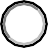 